Regional Healthcare Partnerships 8 and 17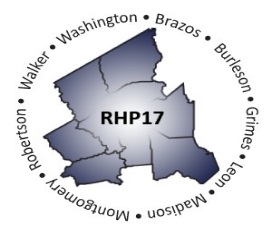 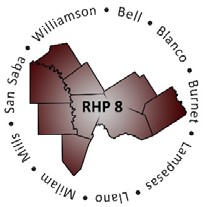 Joint Regional Update MeetingThursday, September 15, 20169:30 a.m. – 11:30 a.m. (via WebEx)Texas A&M Health Science CenterWebEx Link:  Join WebEx MeetingMeeting Number: 921 021 998Audio/Conference Line: 877-931-8150Participant Code: 3621413 (please note access code changed)AGENDA Welcome/IntroductionsUncompensated Care (UC) UpdatePayments & Schedules Reminders Brief Overview of Statewide UC Analysis Report Delivery System Reform Incentive Payment (DSRIP) UpdateDY5 October Reporting ReviewCompliance Monitoring UpdateBrief Overview of DY6 Project Requirements  Texas 1115 Waiver Extension/Renewal Update Brief Overview of Anticipated Process/TimelineApproved ExtensionUpdate on Current Activities/IssuesRegional Considerations and UnknownsOpen Discussion/Q&AUpcoming Regional EventsWrap-Up/Adjourn